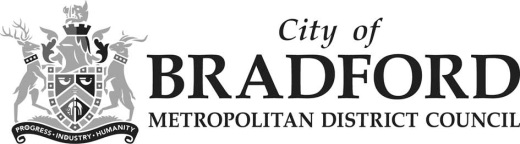 Application for Approval of a Food Business Establishment Subject to Approval under Regulation (EC) No. 853/2004Publication of Food Business Operator information The Food Standards Agency (FSA) has a requirement under Regulation (EC) 882/2004 to publish details of all approved food establishments in the UK. The minimum detail to be included is the approval number; name of establishment; town/region; along with details of the activities which have been approved. This information is published on the FSA’s website - food.gov.uk. If approval is granted to your establishment, your details will be supplied to the FSA for publication. In addition to this information, the FSA intends to also include the full postal address of approved establishment. This information helps enable potential customers find food producers in their area. If you DO NOT want your full address details to be included please tick this box  l _ lTo be completed by the food business operatorPrint a copy of this form and fill it in with black pen in BLOCK CAPITALS, or complete it on screen. Complete Parts 1 to 8 inclusive, and the specific sections of Part 9 that relate to the products of animal origin in respect of which you are applying for the approval of your establishment, then sign and date Part 10.PART 1 - Establishment for which approval is soughtPART 1 - Establishment for which approval is soughtTrading name:Full postal:Address:Postcode:PART 2 – Category of Establishment for which approval is soughtPART 2 – Category of Establishment for which approval is soughtIndicate the product(s) of animal origin in respect of which you are applying for approval to use the establishment  (tick all that apply)? *as set out in the Technical Specifications in Relation to the Master Lists and the Lists of EU Food Establishments and Other Specified Food Establishments http://ec.europa.eu/food/food/biosafety/establishments/techspecs_en.pdfIndicate the product(s) of animal origin in respect of which you are applying for approval to use the establishment  (tick all that apply)? *as set out in the Technical Specifications in Relation to the Master Lists and the Lists of EU Food Establishments and Other Specified Food Establishments http://ec.europa.eu/food/food/biosafety/establishments/techspecs_en.pdfMinced Meat Meat PreparationsMechanically Separated MeatMeat ProductsLive Bivalve Molluscs (Shellfish)Fishery Products  Dairy ProductsEggs (not Primary Production) / Egg ProductsFrogs’ Legs / SnailsRendered Animal Fats and GreavesTreated Stomachs, Bladders and IntestinesGelatineCollagenPART 3 – Food business operator and management of the establishmentPART 3 – Food business operator and management of the establishmentPART 3 – Food business operator and management of the establishmentName and full address of Food Business OperatorName and full address of Food Business OperatorName and full address of Food Business OperatorName:Address:Postcode:Tel (Incl. Dialling code)Fax (incl. Dialling code)E-mailFull names of managers of the establishment1.      2.      3.      Job titles1.      2.      3.      Full names of others In control of the business1.      2.      3.      Job titles1.      2.      3.      PART 4 – Use of the establishmentPART 4 – Use of the establishmentPART 4 – Use of the establishmentWhich of the following activities will be conducted in / from the establishment  (tick all that apply)?Which of the following activities will be conducted in / from the establishment  (tick all that apply)?Which of the following activities will be conducted in / from the establishment  (tick all that apply)?Stand-alone cold storeStand-alone cold storeWholesale marketWholesale marketManufactureManufactureOther processing (please specify)Other processing (please specify)PackingPackingRewrappingRewrappingStorageStorageDistributionDistributionCash and carry / wholesaleCash and carry / wholesaleCatering (preparation of food for consumption in the establishment)Catering (preparation of food for consumption in the establishment)Retail (direct sale to consumers or other customers)Retail (direct sale to consumers or other customers)Market stall or mobile vendorMarket stall or mobile vendorOther (please specify) PART 5 – Transport of products from the establishmentPART 5 – Transport of products from the establishmentPART 5 – Transport of products from the establishmentHow will products be transported from the establishment (tick all that apply)?How will products be transported from the establishment (tick all that apply)?How will products be transported from the establishment (tick all that apply)?Your own vehicle(s)Your own vehicle(s)Contract / Private HaulierContract / Private HaulierPurchaser’s own vehicle(s)Purchaser’s own vehicle(s)Other (please specify) PART 6 – Supply of products from the establishment to other establishmentsPART 6 – Supply of products from the establishment to other establishmentsPART 6 – Supply of products from the establishment to other establishmentsWhich of the following will be supplied with products from the establishment (tick all that apply)?Which of the following will be supplied with products from the establishment (tick all that apply)?Which of the following will be supplied with products from the establishment (tick all that apply)?Other businesses that manufacture or process foodOther businesses that manufacture or process foodWholesale packersWholesale packersCold stores that are not part of the establishment to which this application relatesCold stores that are not part of the establishment to which this application relatesWarehouses that are not part of the establishment to which this application relatesWarehouses that are not part of the establishment to which this application relatesRestaurants, hotels, canteens or similar catering businesses Restaurants, hotels, canteens or similar catering businesses Take-away businessesTake-away businessesRetail shops, supermarkets, stalls, or mobile vendors that you ownRetail shops, supermarkets, stalls, or mobile vendors that you ownRetail shops, supermarkets, stalls, or mobile vendors that you do not ownRetail shops, supermarkets, stalls, or mobile vendors that you do not ownMembers of the public direct from the establishment to which this application relatesMembers of the public direct from the establishment to which this application relatesOther (please specify) PART 7 – Other activities on the same sitePART 7 – Other activities on the same sitePART 7 – Other activities on the same sitePART 7 – Other activities on the same sitePART 7 – Other activities on the same siteWill any of the following activities be conducted on the same site as, or within, the establishment to which this application for approval relates?Will any of the following activities be conducted on the same site as, or within, the establishment to which this application for approval relates?Will any of the following activities be conducted on the same site as, or within, the establishment to which this application for approval relates?Will any of the following activities be conducted on the same site as, or within, the establishment to which this application for approval relates?Will any of the following activities be conducted on the same site as, or within, the establishment to which this application for approval relates?YESNOAPPROVAL CODESlaughter, including pigs, sheep, cattle, poultry, game etc:Cutting fresh (including chilled and frozen) meat, poultry meat or game:Storage of fresh (including chilled and frozen) meat, poultry or game:PART 8 – Information and documentationPART 8 – Information and documentationThe following information is required in order to process your application and should be sent with this application form if possible. Please indicate which information you are sending now (N.B. information that is not sent now will still be required before your application can be determined).The following information is required in order to process your application and should be sent with this application form if possible. Please indicate which information you are sending now (N.B. information that is not sent now will still be required before your application can be determined).A detailed scale plan of the (proposed) establishment showing the location of rooms and other areas to be used for the storage and processing of raw materials, product and waste, and the layout of facilities and equipmentA description of the (proposed) food safety management system based on HACCP principlesA description of the (proposed) establishment and equipment maintenance arrangements A description of the (proposed) establishment, equipment , and transport cleaning arrangementsA description of the (proposed) waste collection and disposal arrangementsA description of the (proposed) water supplyA description of the (proposed) water supply quality testing arrangementsA description of the (proposed) arrangements for product testingA description of the (proposed) pest control arrangementsA description of the (proposed) monitoring arrangements for staff healthA description of the (proposed) staff hygiene training arrangementsA description of the (proposed) arrangements for record keepingA description of the (proposed) arrangements for applying the identification mark to product packaging or wrappingPART 9 - Products to be handled in the establishment / activitiesWhich of the following activities will be conducted in the establishment? Indicate by giving the approximate quantities to be handled in kilograms or litres per week (tick all that apply).PART 9(1) – Minced Meat and Meat Preparations (raw/unprocessed)PART 9(1) – Minced Meat and Meat Preparations (raw/unprocessed)PART 9(1) – Minced Meat and Meat Preparations (raw/unprocessed)PART 9(1) – Minced Meat and Meat Preparations (raw/unprocessed)Handling minced meatHandling minced meatHandling minced meatHandling meat preparationsHandling meat preparationsHandling meat preparationsFull details of activities and specific products handledFull details of activities and specific products handledHow many tonnes of minced meat in total will be handled in the establishment per week How many tonnes of minced meat in total will be handled in the establishment per week How many tonnes of minced meat in total will be handled in the establishment per week on average?on average?on average?on average?How many tonnes of meat preparations in total will be handled in the establishment per How many tonnes of meat preparations in total will be handled in the establishment per How many tonnes of meat preparations in total will be handled in the establishment per week on average?week on average?week on average?week on average?PART 9(2) – Mechanically Separated MeatPART 9(2) – Mechanically Separated MeatPART 9(2) – Mechanically Separated MeatFull details of activities and specific products handledHow many tonnes of mechanically separated meat in total will be handled in the How many tonnes of mechanically separated meat in total will be handled in the establishment per week on average?establishment per week on average?establishment per week on average?PART 9(3) – Meat Products (Cooked or Processed)PART 9(3) – Meat Products (Cooked or Processed)PART 9(3) – Meat Products (Cooked or Processed)Full details of activities and specific products handledHow many tonnes of meat products will be handled in the establishment per week on How many tonnes of meat products will be handled in the establishment per week on average?average?average?PART 9(4) – Live Bivalve Molluscs (Shellfish) / Fishery ProductsPART 9(4) – Live Bivalve Molluscs (Shellfish) / Fishery ProductsPART 9(4) – Live Bivalve Molluscs (Shellfish) / Fishery ProductsPART 9(4) – Live Bivalve Molluscs (Shellfish) / Fishery ProductsFull details of activities and specific products handledFull details of activities and specific products handledHow many tonnes of Live Bivalve Molluscs (Shellfish) / Fishery Products will be handled How many tonnes of Live Bivalve Molluscs (Shellfish) / Fishery Products will be handled How many tonnes of Live Bivalve Molluscs (Shellfish) / Fishery Products will be handled in the establishment per week on average?in the establishment per week on average?in the establishment per week on average?in the establishment per week on average?PART 9(5) – Raw Milk / Dairy ProductsPART 9(5) – Raw Milk / Dairy ProductsPART 9(5) – Raw Milk / Dairy ProductsPART 9(5) – Raw Milk / Dairy ProductsRaw MilkRaw MilkRaw MilkDairy ProductsDairy ProductsDairy ProductsFull details of activities and specific products handledFull details of activities and specific products handledHow many litres of Raw Milk will be handled in the establishment per week on average?How many litres of Raw Milk will be handled in the establishment per week on average?How many litres of Raw Milk will be handled in the establishment per week on average?How many litres / tonnes of Dairy Products will be handled in the establishment per week How many litres / tonnes of Dairy Products will be handled in the establishment per week How many litres / tonnes of Dairy Products will be handled in the establishment per week on average?on average?on average?on average?PART 9(6) – Eggs (not Primary Production) / Egg ProductsPART 9(6) – Eggs (not Primary Production) / Egg ProductsPART 9(6) – Eggs (not Primary Production) / Egg ProductsFull details of activities and specific products handledHow many tonnes of Eggs will be packed in the establishment per week on average?How many tonnes of Eggs will be packed in the establishment per week on average?How many litres of Egg Products will be handled in the establishment per week on How many litres of Egg Products will be handled in the establishment per week on average?average?average?PART 9(7) – Other Products of Animal Origin listed in Part 2PART 9(7) – Other Products of Animal Origin listed in Part 2PART 9(7) – Other Products of Animal Origin listed in Part 2Full details of activities and specific products handledHow many tonnes/litres of each product type will be handled in the establishment per week on average?How many tonnes/litres of each product type will be handled in the establishment per week on average?How many tonnes of collagen in total will be processed in the establishment per week on average?average?PART 9(8) – Stand-alone Cold Store/Re-wrapping and/or repackagingPART 9(8) – Stand-alone Cold Store/Re-wrapping and/or repackagingPART 9(8) – Stand-alone Cold Store/Re-wrapping and/or repackagingFull details of activities and specific products processedHow many tonnes of product will be handled in the establishment per week on average?How many tonnes of product will be handled in the establishment per week on average?PART 10 – APPLICATIONPART 10 – APPLICATIONI hereby apply, as food business operator of the establishment detailed in Part 1, for approval to use that establishment for the purposes of handling products of animal origin for which Regulation (EC) No. 853/2004 lays down requirements, as set out in the relevant Parts of this document.I hereby apply, as food business operator of the establishment detailed in Part 1, for approval to use that establishment for the purposes of handling products of animal origin for which Regulation (EC) No. 853/2004 lays down requirements, as set out in the relevant Parts of this document.Signature of Food Business OperatorDateName in BLOCK LETTERSIf you need any help or advice about how to complete this form, or about the products to which the Regulation relates, or the circumstances in which approval under the Regulation is required, please contact the officer named below.When you have completed this form and collected the other information required, please send it to:When you have completed this form and collected the other information required, please send it to:When you have completed this form and collected the other information required, please send it to:When you have completed this form and collected the other information required, please send it to:When you have completed this form and collected the other information required, please send it to:When you have completed this form and collected the other information required, please send it to:When you have completed this form and collected the other information required, please send it to:When you have completed this form and collected the other information required, please send it to:Officer Name:Officer Name:City of Bradford Metropolitan District CouncilCity of Bradford Metropolitan District CouncilCity of Bradford Metropolitan District CouncilCity of Bradford Metropolitan District CouncilEnvironmental HealthEnvironmental HealthEnvironmental HealthEnvironmental HealthFood Safety TeamFood Safety TeamFood Safety TeamFood Safety Team5th Floor, Britannia House, Broadway,Bradford, BD1 1HX5th Floor, Britannia House, Broadway,Bradford, BD1 1HX5th Floor, Britannia House, Broadway,Bradford, BD1 1HX5th Floor, Britannia House, Broadway,Bradford, BD1 1HXTelephone No: 01274Telephone No: 01274Telephone No: 01274Telephone No: 01274Email: eh.admin@bradford.gov.ukEmail: eh.admin@bradford.gov.ukEmail: eh.admin@bradford.gov.ukIMPORTANTPlease notify any changes to the details you have given on this form, in writing to the Food Authority at the address shown.